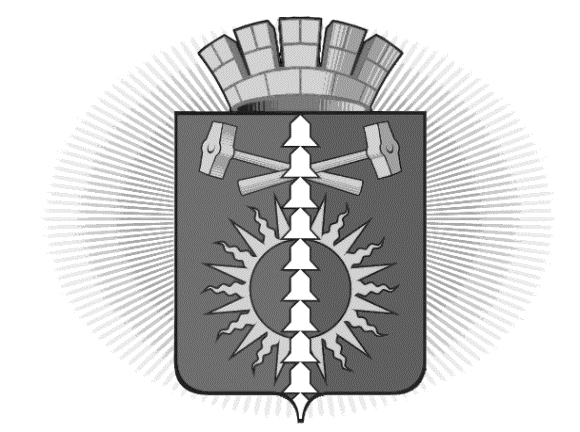 АДМИНИСТРАЦИЯ  ГОРОДСКОГО ОКРУГА ВЕРХНИЙ ТАГИЛПОСТАНОВЛЕНИЕО предоставлении Гришину Сергею Александровичу разрешения на отклонение от предельного параметра разрешенного строительства, реконструкции объекта капитального строительства на земельном участке   по адресу: Свердловская область, г. Верхний Тагил, ул. Горького, № 40В соответствии со ст. 38, 40 Градостроительного кодекса Российской Федерации от 29 декабря 2004 года № 190-ФЗ,  ст. 28 Федерального закона  от 06 октября 2003 года № 131-ФЗ «Об общих принципах организации местного самоуправления в Российской Федерации», постановлением Администрации городского округа Верхний Тагил от 24 марта 2016 года № 243 «Об утверждении административного регламента предоставления муниципальной услуги «Выдача разрешение на отклонение от предельного параметра разрешенного строительства, реконструкции объекта капитального строительства на территории городского округа Верхний Тагил»,  рассмотрев заключение о результатах публичных слушаний от 12 января 2021 г.  «Принятие решения по выдаче разрешения на отклонение от предельного параметра разрешенного строительства, реконструкции объекта капитального строительства» руководствуясь Уставом городского округа Верхний Тагил, Администрация городского округа Верхний ТагилПОСТАНОВЛЯЕТ:     1. Предоставить Гришину Сергею Александровичу разрешение на отклонение от предельного параметра разрешенного строительства, реконструкции объекта капитального строительства – для индивидуального жилищного строительства расположен на земельном участке с кадастровым номером 66:37:0203015:72, площадь земельного участка 1000 кв.м по адресу: Свердловская обл., г. Верхний Тагил, ул. Горького, № 40, в части уменьшения минимального отступа от границ земельного участка до жилого дома.   Минимальный отступ от жилого дома до границы смежного земельного участка -  с 3 метров до 1  метров слевой стороны.       2. Контроль за исполнением настоящего постановления возложить на   заместителя Главы администрации по жилищно-коммунальному и городскому хозяйству Н.Н. Русалеева.           3. Разместить настоящее постановление на официальном сайте городского округа Верхний Тагил www.go-vtagil.ru. Глава городского округа Верхний Тагил	                               подпись                     В.Г. Кириченко ВерноСтарший инспектор АСО                                                                                                            Е.А. Поделова городского округа Верхний Тагил       «14» января 2021 годаот 14.01.2021№ 06                                             г. Верхний Тагил                                     г. Верхний Тагил                                     г. Верхний Тагил